Who is who?Town Rector Revd. Catherine Tucker (Interim)Town priestRevd Melissa Carter ChurchwardensMs Camilla Otaki (07578220209) and Mr Richard Harman (07871375986)Church SecretaryMrs Betty Paramor – 01304 203256 Church SacristanMrs Jackie CrayChurch hall managerMrs Betty ParamorChurch Hall booking secretaryMrs Betty Paramor (01304) 203256)Dover Deanery Synod repsMr Michael Parkinson and Mr Chris TylerChristians together in DoverMrs Nanette Gleeson & Sue JarroldChristian Aid repMrs Sue JarroldSafeguarding and child protectionMrs Maggie Tyler & Mrs Sue JarroldWorship BandAlastair Mackie, Lyn Faber, Maggie TylerSunday morning hall worshipAlastair Mackie and teamJunior ChoirMr Charles Spanner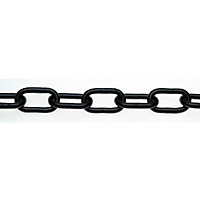 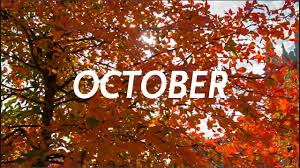 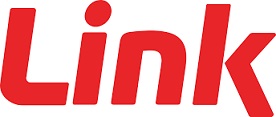                          October 2023               The Parish Magazine and                            pew sheet of                 St Peter & Paul                Charlton ChurchDear Friends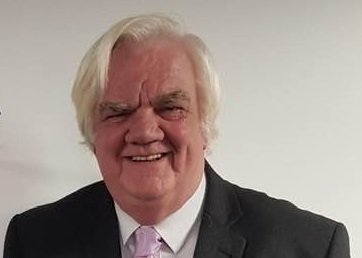 Where will it all end? An interesting question about the future of our planet. Yes, the planet which we have been charged to look after by God. We are blessed that we are not subjected both physically or mentally to some things that are seen across the globe by adults and children. The sight of grieving communities are all too easy to find on television, social media or in newspapers. If it not man’s inhumanity to fellow man, severe weather, or earthquakes its climate change. I believe that, as Christians, we should set an example to others less fortunate. We watch our television sets or read the news of tragic events and we respond…or do we?As individuals we have limited funds. Only so much to go around. There are many worthwhile causes that we financially support. For some that does already include giving to disaster funds, charities and groups that support the vulnerable, needy, homeless etc.As Churches we have limited funds. There are many worthwhile causes that we financially support. British Gas, EDF and, of course, our Parish share. Only so much money to go around.Utilities are very difficult to cut off. Those bills need to be paid. So that leaves the Parish Share. Do we need to pay it? This is the largest cost we, as a church, annually incur (outside of major repairs). As treasurers we are chased to see if it can be paid. The reality here, at Charlton for 2023, will be no.  Retired clergy and courses for training have to be paid along with other sundry matters to Canterbury.Wouldn’t it be great to think that Canterbury would be able to slash the 2024 Parish share to half of this years. Our mission to disaster funds and other worthwhile charities would greatly benefit. For sure.Chris Tyler   EditorTHOSE WHO NEED OUR PRAYERS FOR HEALING AND WHOLENESS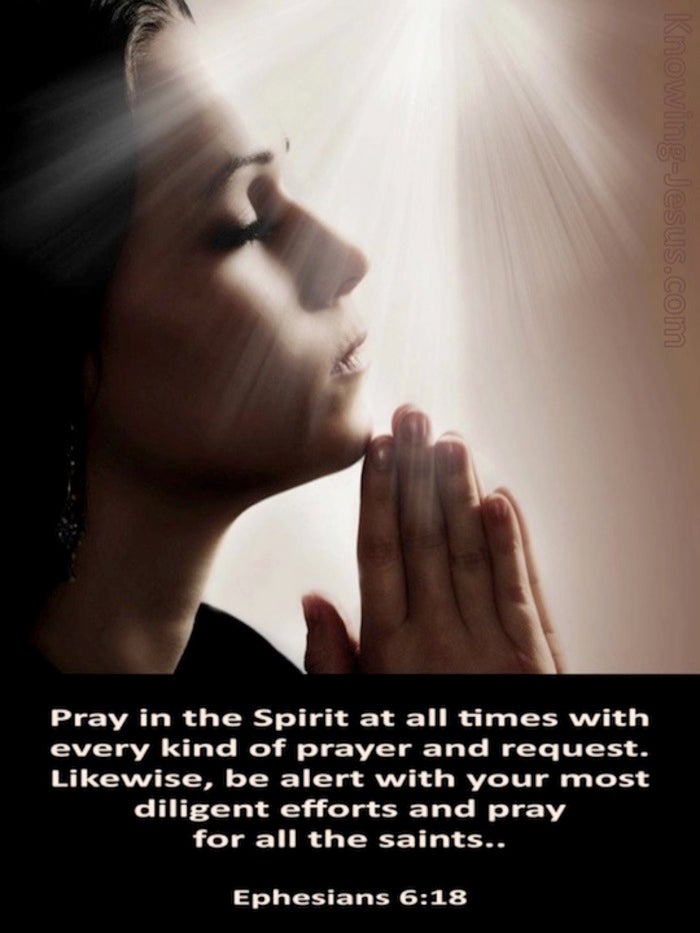 Lynne Bebbington, Kay Dawson, Sam Fields, Amy Mears, Thomas Mears,   Kim Needy, Charlotte Richards, Derek Robinson, Jessica Taylor, Christine Williams, Bernie Williams, Albert Wall, Pat Weathered, Jack(5), Barbara Williams, Ian Buckley, Alison Askew, Min Gallagher . Paul Clayton Jayden (child) (Leukaemia), Danny Boyce. Revd. Melissa Carter, Barbara Spicer, Will Scamp and anyone else known to us.THOSE WE REMEMBER IN CARE AND NURSING HOMESZenia Graves, Jane English, Wendy English, Sheila McLeish Toby Marchand and Joyce Molyneux.THOSE RECENTLY DEPARTED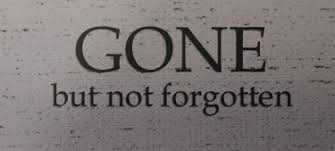 David MatthewsDear Father, help protect all in care at this time. May the Father keep them safe. The Son protect them, and the Holy Spirit always remain within their hearts.THOSE WHO’S ANNIVERSARIES FALL THIS MONTHOct 1st:		David Bromley; Gertrude Newton; Vi Figg. George Pitts: Frank Benjamin: Jim HawkinsOct 2nd:		Eliza Hollway; Kathleen Rusted; Reginald Hogbin; Arthur O’BrianOct 3rd:		Winifred ReillyOct 4th:	Mary Johnson; William Clark; George Holliday; Edna Stokell: Colin MarshOct 5th:		Ilma Howard; Lilian EdwardsOct 6th:		John HowardOct 7th: 		Bert Newby; Rose MatthewsOct 8th:		James Snell (priest)Oct 9th:		Edwin CastleOct 10th:	Caroline Richards; Rose Buddle; William Jopson; Patricia CorrOct 11th:	Maddie MarchandOct 13th:	Jay Brenchley Oct 14th:	Lawrence Adams; Frederick SangsterOct 15th:	Joseph Butcher; Maude Finnis; Cecil WybornOct 16th:	Frances Blomfield; Thomas Youden; Edward Pope; Gladys Coleman; David Birch: Ann YarrowOct 17th:	Robert Porter; Alan WanstallOct 18th:	Phoebe Sanderson; Albert Smith; Helen GravesOct 19th:	Albert Topliss, Val CrowleyOct 20th:	Alice SlaterOct 21st:	Ernest Kemp; Thomas Foad; Peggy Davidson: Mollie GreenstreetOct 22nd:	Richard Pake; Arthur Linscott; Denis Clifford Oct 24th:	Stephen Terry; Harry Bland; Sybil Collier: Peggy Reader: Bob HealingOct 25th:	Helen Newby; Arthur Bouxman, Dorothy RussellOct 26th:	William Embry; Emma Marsh, Myna BirdeOct 27th:	Olive Gilchrist; Claude HatfieldOct 28th:	Olive Batty; Dilys Wynn; Priscilla Knott Oct 29th:	Ann Fletcher: Elsie Barnes: Robert ManuelOct 30th:	William Nowers Oct 31st:	John MelhuishMay God always walk with them.SERVICES / CELEBRANTS FOR OCTOBERLITANY				9.30am	-		Rev Catherine or Lay lead 6th October			13th October20th October			27th OctoberPlease check beforehand in case of holidays or cancellations THURSDAY SAID EUCHARIST	9.30am		-	Rev. Melissa5th October			12th October19th October			26th OctoberPlease check beforehand in case of holidays or cancellationsSUNDAY EUCHARISTS 1st October		Trinity 17 – Proper 21 - GREEN08.00	SAID - Reverend Catherine Tucker			09.30	SUNG - Reverend Catherine Tucker8th October		Trinity 18 – Proper 22 - GREEN08.00 	SAID - Reverend Catherine Tucker 		09.30	SUNG - Reverend Catherine Tucker 15th October		Trinity 19 – Proper 23 - GREEN			08.00 SAID – Reverend Melissa Carter			09:30 SUNG – Reverend Melissa Carter22nd October		Trinity 20 – Proper 24 – GREEN			08.00 SAID - Reverend Melissa Carter			09.30 SUNG - Archdeacon Darren Miller29th October		Last Sunday of Trinity – Proper 25 - Green			08.00 SAID – Reverend Catherine Tucker			09.30 SUNG – Reverend Richard WoodsTHESE ARE THE SERVICES AND COLOURS RELATING        THINGS MAY ALSO CHANGE WITH CLERGYBIRTHDAYS OCTOBER/NOVEMBEROctober1st	Joyce Kinden		5th	Joyce Molyneux7th	Peter Gillham		9th	Lyn Faber16th	Richard Harman		24th	Karen GillhamNovember12th	Josias de Souza		21st	Sue JarroldPSALMS FOR OCTOBER		1st October		Psalm 78.1–4, 12–168th October		Psalm 6515th October		Psalm 106.1–6, 19–2322nd October 		Psalm 9929th October 		Psalm 119.9–16GOSPELS FOR OCTOBER	Sun	1st October	Matthew 21.23–32	Thu	5th October	Luke 10.1–12			Sun	8th October	Luke 12.16-30		Thu	12th October	Luke 11.5–13Sun 	15th October	Matthew 22.1–14Thu	19th October	Luke 11.47–endSun	22nd October	Matthew 22.15–22Thu	26th October 	Luke 12.49–53Sun 	29th October	Matthew 24.30–35READINGS FOR OCTOBERSunday, Oct 1st		OT	Exodus 17.1–7				NT	Philippians 2.1–13Thursday, Oct 5th		Nehemiah 8.1–12	Sunday, Oct 8th 		OT	Deuteronomy 8.7–18				NT	2 Corinthians 9.6–endThursday, Oct 12th 		Malachi 3.13—4.2aSunday, Oct 15th		OT	Exodus 32.1–14				NT	Philippians 4.1–9Thursday, Oct 19th		Romans 3.21–30Sunday, Oct 22nd 	OT	Exodus 33.12–end				NT	1 Thessalonians 1.1–10Thursday, Oct 26th		Romans 6.19–endSunday, Oct 29th		OT	Nehemiah 8.1–4a [5–6] 8–12				NT	Colossians 3.12–17Some Readings may change. That is purely down to the discretion of the Priest.30 SECOND MATHS CHALLENGE1).	18 X 25 =?2). 	32 X 15 =?3).	14 X 15 =?4).	31 X 17 =?5).	22 X 16 =?6).	17 X 14 =?Amazingly 15 out of 20 adults tested did noy get 6 out of 6 In 30 seconds. Have a go. Be a 5 out of 20 person.Did you know?October 31st – commemorates Martin Luther Day.Martin Luther was born at Eisleben in Saxony in 1483, the son of a copper miner. After Erfurt University, fearful of death and judgement, he entered the Augustinian monastery in Erfurt but did not find the peace with God he anticipated. Taking his vows as a monk in 1506, he was ordained priest in 1507. He turned to the study of theology at which he excelled and by 1512 he had received both his doctorate and the chair of theology at Wittenberg University. At some point between 1512 and 1515 Luther had his so-called ‘Tower experience’ which marked a fundamental shift in his theology and faith. Through studying the Scriptures – notably Romans 1.17, ‘the righteous shall live by faith’ – he came to believe that Christians are saved not through their own efforts but by the gift of God’s grace, which they accept by faith. Once he had grasped this truth, he was transformed from someone fearful of God’s wrath into a fearless critic of a Church that was failing to teach this fundamental truth.Luther’s increasing disillusion with the Catholic Church was brought to a head by the indulgence controversy which resulted in his Ninety-Five Theses, published on 31 October 1517. What was intended to initiate an academic debate quickly got out of hand and Luther was excommunicated in 1521. But his views struck a chord with others, and a bloc of anti-Catholic states began to emerge in Germany. By 1529 the word ‘Protestant’ had been coined to describe their beliefs. Though reform not schism was his aim, Luther stuck to his beliefs when Rome declined to reform itself, even along the conservative lines favoured by Luther. In addition to the doctrine of justification by faith he asserted the priesthood of all believers, the concept of national Churches, vernacular Scripture and liturgy, the use of hymns in worship and the freedom for clergy to marry.Luther was successful in challenging the might of the Catholic Church partly because the intellectual changes of the Renaissance made such challenges acceptable, partly because the political situation in Germany was favourable to a new religious dimension, and partly because the technology to disseminate his ideas (the printing press) had recently been invented. But, most importantly, it was his personal courage and willingness to risk his life for the truth that allowed the Reformation to be born and to develop. He died at Eisleben in1546.READERS AND INTERCESSORS FOR OCTOBEROct 1OT Reader		Richard HarmanNT Reader		Maggie TylerPrayers		Chris TylerOct 8OT Reader		Chris Tyler NT Reader		Paul Hof-BembridgePrayers		Betty ParamorOct 15OT Reader		Camilla OtakiNT Reader		Sue JarroldPrayers		Alastair Mackie		Oct 22OT Reader		Betty Paramor	NT Reader		Jackie Cray			Prayers		Nanette GleesonOct 29OT Reader		Nanette GleesonNT Reader		Thelma ColemanPrayers		Chris TylerIf you would like to join the existing team of readers for lessons or prayers, please see Richard or Camilla and you can be added to the existing list.SOCIAL NEWS…….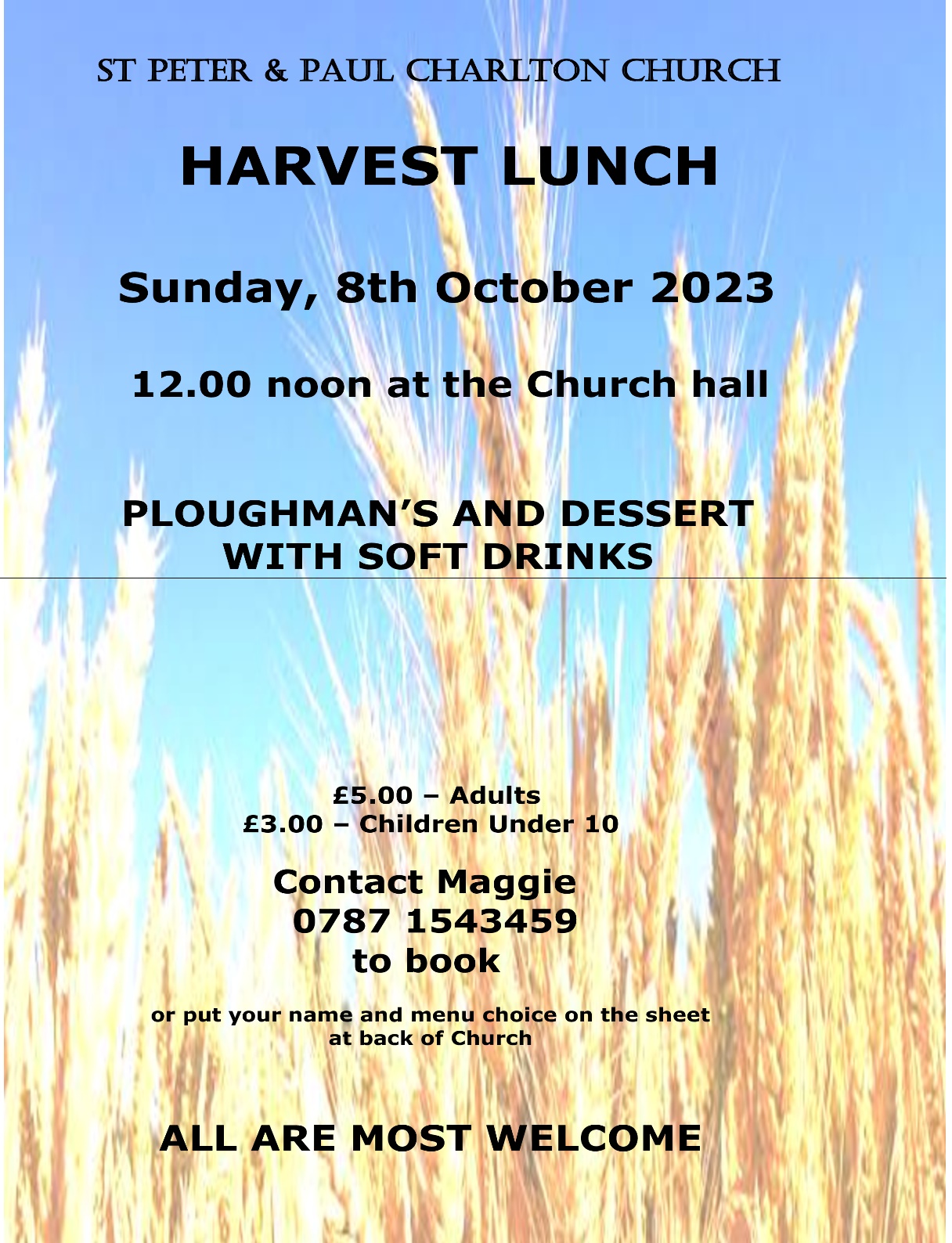 WEEK DAY EVENT INCOMEDESERT ISLAND DISCS AMERICAN SUPPERSPONSORSHIP			£100EVENT RAISED			£186		TOTAL £286GIRLS NAMES AMERICAN SUPPERSPONSORSHIP			£100EVENT RAISED			£180		TOTAL £280NUMBERS IN SONG TITLES AMERICAN SUPPERSPONSORSHIP			£100EVENT RAISED			£155		TOTAL £255PLACE NAMES IN SONG TITLES AMERICAN SUPPERSPONSORSHIP			£100EVENT RAISED			£135		TOTAL £235FINE ART SERIES CHARLIE BROOKESSPONSORSHIP			£100EVENT RAISED 		£45		TOTAL £145MUSICALS 3 AMERICAN SUPPERSPONSORSHIP			£100EVENT RAISED			£TBC		TOTAL TBCTHERE WILL BE A QUIZ BETWEEN NOW AND CHRISTMAS. WATCH THIS SPACE FOR A DATE. AN AUCTION IDEA IS BEING MUTED FOR 2024. A SERIES OF FINE ART CONCERTS STARTED IN SEPTEMBER. WATCH OUT FOR MORE DATES.THE SOCIAL COMMITTEE ARE ALWAYS LOOKING FOR OTHER IDEAS TO RAISE FUNDS WITH THE EVER-INCREASING COSTS INVOLVED IN KEEPING OUR CHURCH OPEN. NO IDEA WILL BE DISMISSED BUT IT MAY NEED HELP IN PLANNING ON TOP OF THE EXISTING IDEAS WE HAVE. QUIZ1. Which Saint's feast is on Boxing Day?   ST STEPHEN2. What are the two former names of the Russian city, St. Petersburg?PETROGRAD AND LENINGRAD3. What saintly name is given to an atmospheric glow that appears on the extremities of pointed objects such as ship masts and church spires?ST ELMO’S FIRE4. Who is the patron saint of lost causes? C.SPANNER OR ST JUDE THADDEUS5. Which European republic was founded by St. Marinus and his Christian followers?  SAN MARINO6. What event inspired George Bernard Shaw to write the play 'St. Joan'.THE CANONIZATION OF ST JOAN OR ARC IN 19207. Where is St Edmund buried?   THE ABBEY OF BURY ST EDMUNDS8. According to folklore, what will happen if it rains on St. Swithin's day?IT WILL RAIN FOR 40 DAYS9. Which saint was the first Archbishop of Canterbury and founded the Christian Church in the South of England? AUGUSTINE10. Who is the patron saint of doctors?  ST LUKE THE APOSTLEBAPTISMS 2023OCTOBER				8TH			12.00		BODHI ROBERT WILSON15TH			12.00		ISLA OLIVIA VICTORIA WILKINS22ND 			14.00		OLIVIA JADE WILLIS JONES29TH			12.00		HENRY MARCUS COLENOVEMBER11TH	(Saturday)	12.00		MADISON MINNOCK (10 year old)WEDDINGS 2023NOVEMBER4TH			14.00		DEBBIE AND IANHYMNS OCTOBER 2023						1st October	Processional:	296 – Lord Enthroned in Heavenly spendour		Offertory:	357 – Father hear the prayer we offer		Communion:	445 – Rock of ages cleft for me		Recessional:	457 – The king of love my shepherd is8th October	Processional:	259 – Come ye thankful people, come.		Offertory:	264 – All things bright and beautiful		Communion:	276 - Bread of heaven on thee we feed		Recessional:	262 - We plough the feeds and scatter15th October	Processional:	5 – Hark a herald voice is calling.		Offertory:	459 – The Lords’ my shepherd		Communion:	282 – Faithful Shepherd feed me		Recessional:	294 – Just as I am 	22nd October	Processional:	52 – O worship the Lord		Offertory:	486 – We have a gospel to proclaim		Communion:	431 – O thou who camest from able		Recessional:	377 – Immortal, invisible29th October	Processional:	360 – Firmly I believe and truly.		Offertory:	372 – He who would valiant be		Communion:	485 – thy hand, O God, has guided		Recessional:	413 – Now thank we all our GodPoem about gardensThe kiss of the sun for pardon,The song of the birds for mirth,One is nearer God’s heart in a garden,Than anywhere else on Earth.A WRITTEN PIECE FROM WORLD WAR IIThe bell tolls but not today for you laddie, Bullets hiss and whistle all aroundIt tolls for other poor souls but not today for you laddie.You look back and see old friends fall in crumpled heaps as the rain pours down from the angry heavens forming puddles of rain mixed with the blood of conflict.It’s insane its madness this senseless premature taking of the innocent lives of many who did not want to be here but were ordered by men at home Sitting in front of their warm fireplaces.One day the bell may well toll for you laddie. Pray you never hear it and you live to return to family and friends.ANON.The life that I have Is all that I have
And the life that I have Is yours.
The love that I have of the life that I have
Is yours and yours and yours.
 A sleep I shall have. A rest I shall have
Yet death will be but a pause.
 For the peace of my years In the long green grass
Will be yours and yours and yours. a short poem written by Leo Marks and used as a poem code in the Second World War.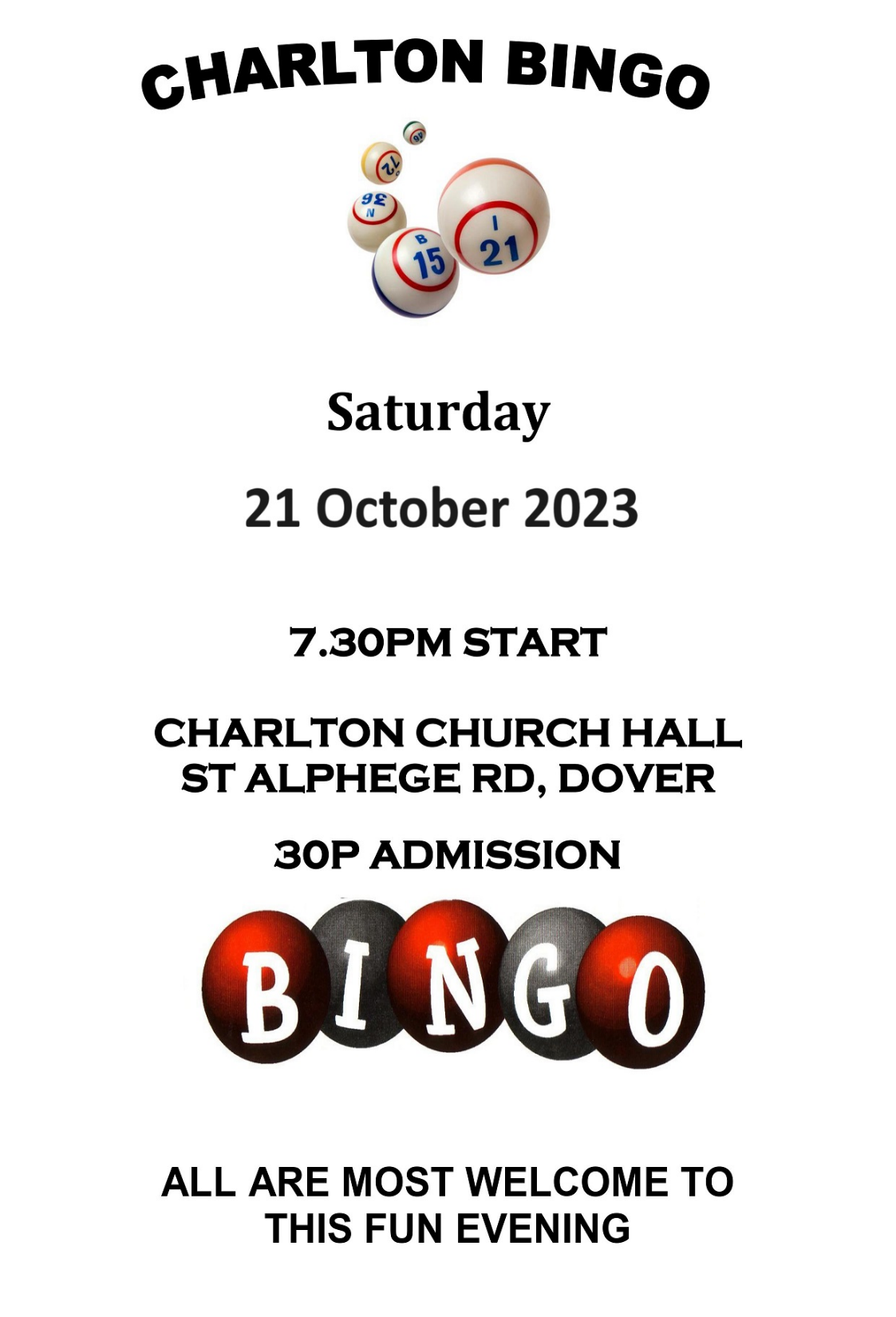 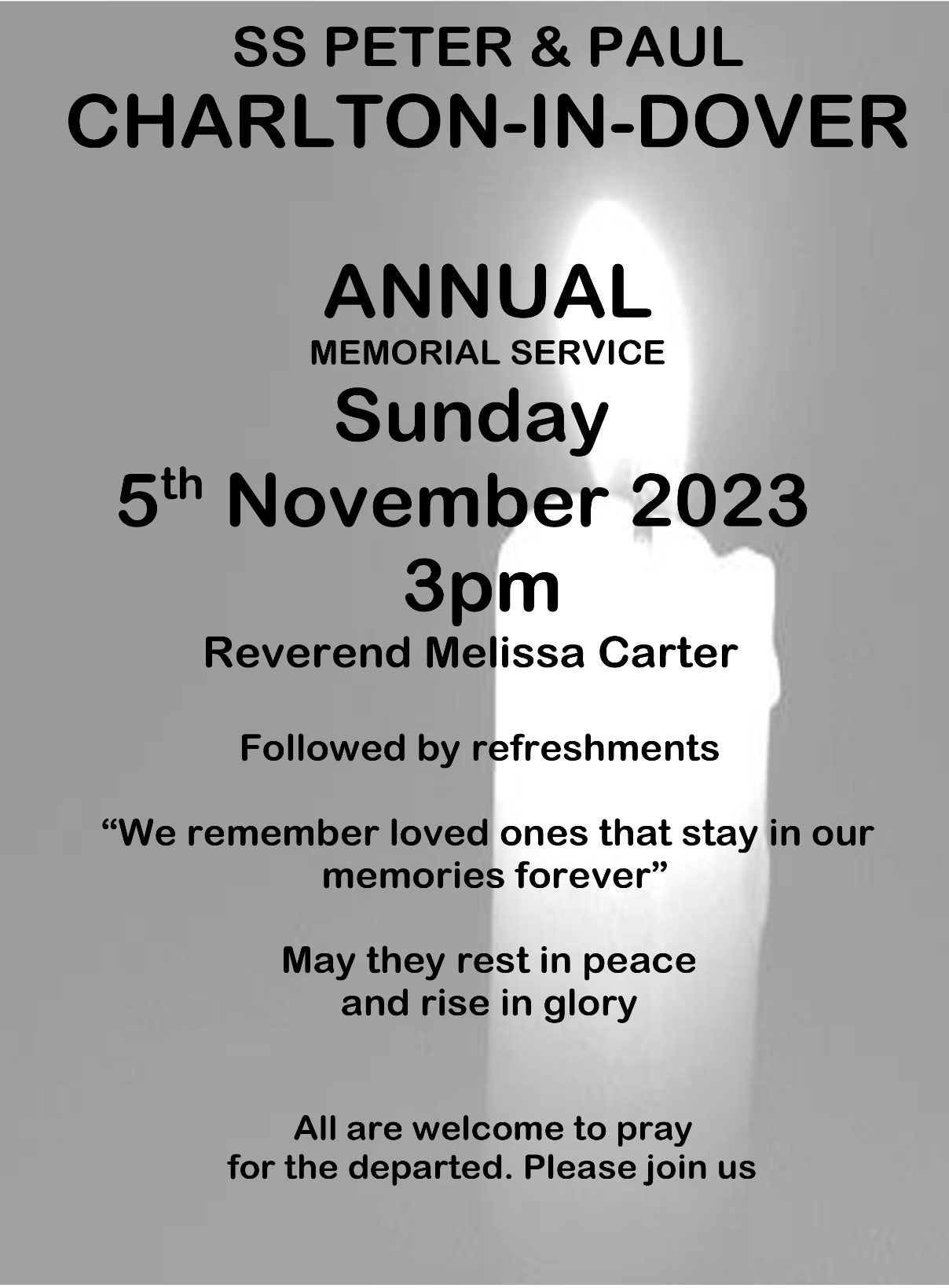 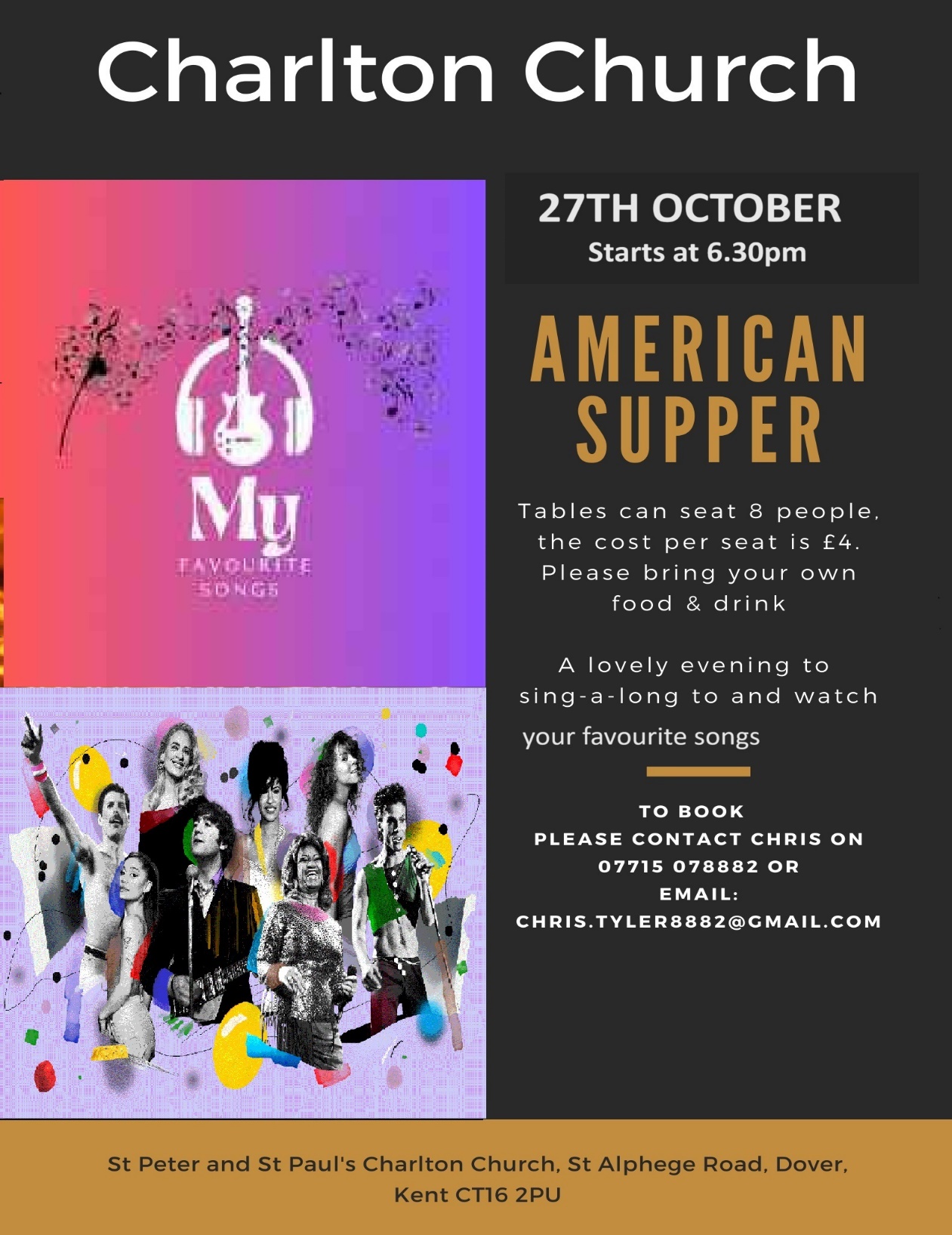 And finally a charming limerick by the theologian and crime writer Ronald Knox, inspired by Bishop Berkeley’s esse est percepi concerns about being and perceiving:There was a young man who said, “GodMust find it exceedingly oddTo think that the treeShould continue to beWhen there’s no one about in the quad”Which prompted this anonymous reply:“Dear Sir: Your astonishment odd:I am always about in the quad.And that’s why the tree.Will continue to beSince observed by, Yours faithfully, God.”Not a bad one on which to end ….If you or someone you know would like a visit from or a chat with our Pastoral Care Team please contactRevd Catherine Tucker 07709 618063Revd Melissa Carter 07825 910116Reader Chris Scoble 07988 853730Reader Wendy Bowditch 07821 896877Reader Graham Snellin 07502 292959ALM Gill Neary on 07721 336956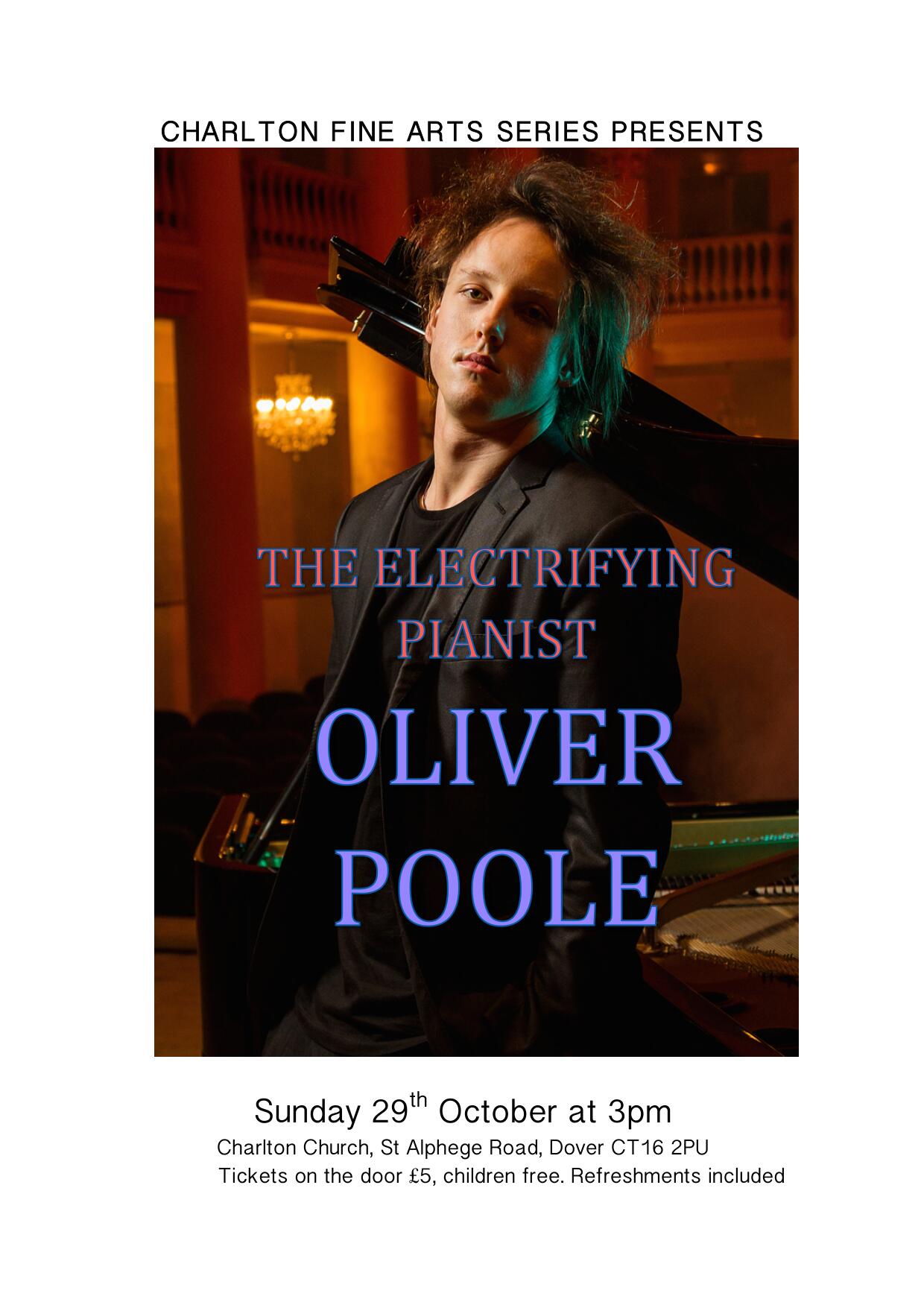 ADVANCE NOTICE – IT’S COMING FAST !!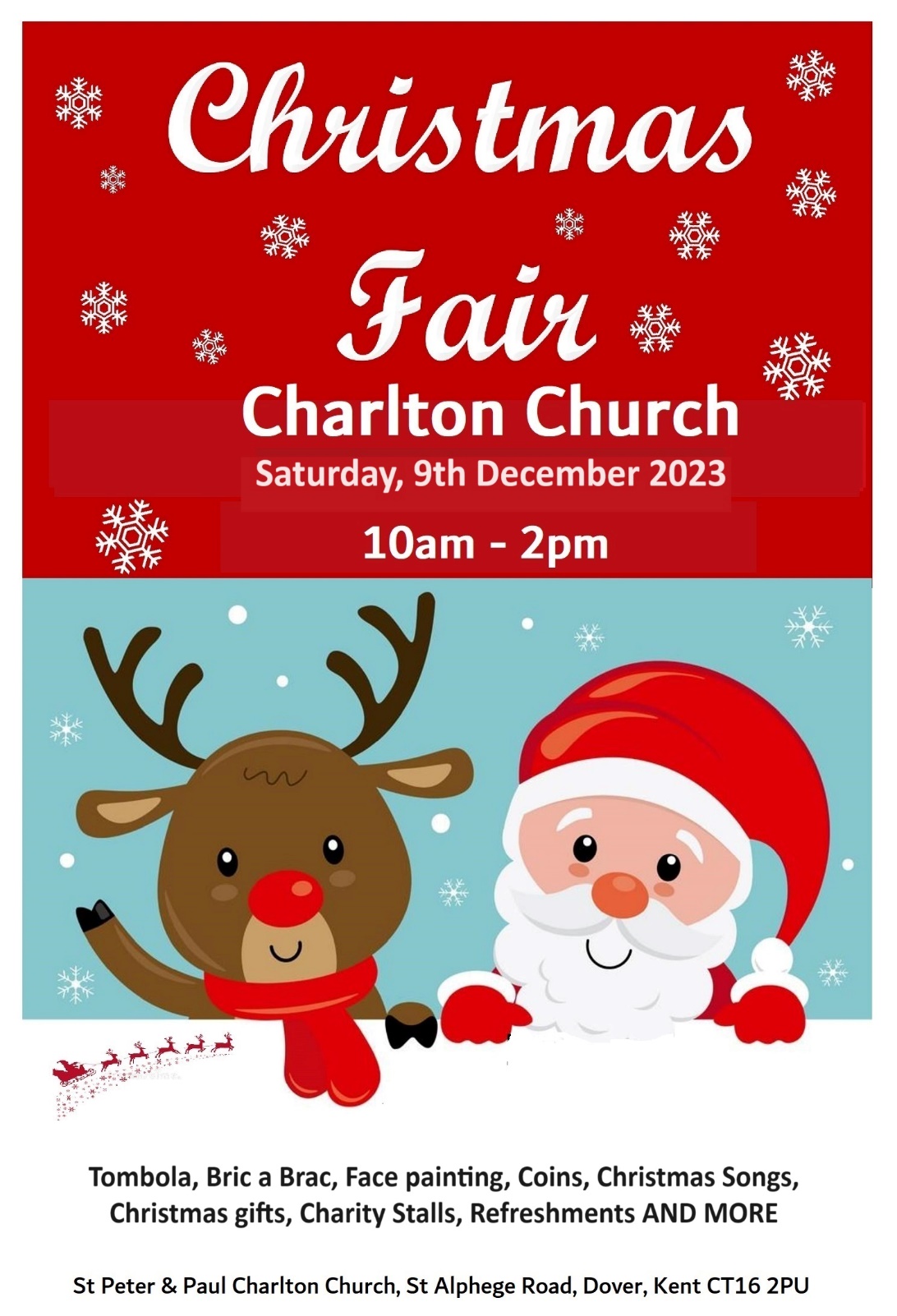 QUIZ. ALL ANSWERS BEGIN WITH THE LETTER “P”1).	Who’s chemical number is 19?2).	Lima is the capital of what country?3).	Russia’s leader surname?4).	Capital of Cambodia?5).	Disney’s Peter?6).	Who’s chemical number is 15?7).	This Capaldi was a Doctor Who.8).	How many dinosaurs are listed beginning with “P”	20		26		289).	He was a dirty dancer. Who is he?10).	This Benjamin was an 1980 American comedy film11).	Which former German empire was abolished in 1947?12).	What is the name of the Children in Need teddy bear?13).	What is the name of the Lion in the children’s             programme	 “The herbs”?14).	The famous female singer was a clark. Who is she?15).	Claudius. 2nd century Greek mathematician?16).	This man loved dogs. Who is he?17).	The Devonport Dockyard is where?18).	This Argyle is not Scottish.19).	He sang about 19 in 1985.20).	Martin Luther bought about this movement.21).	Which council was founded on 1st May 1708?22). 	Who painted “Guernica” in 1937?23).	Who sang about a lemon tree in 1962?24).	This female Faith can sing!25).	Sicily's cultural, economic and tourism capital is?Answers next month…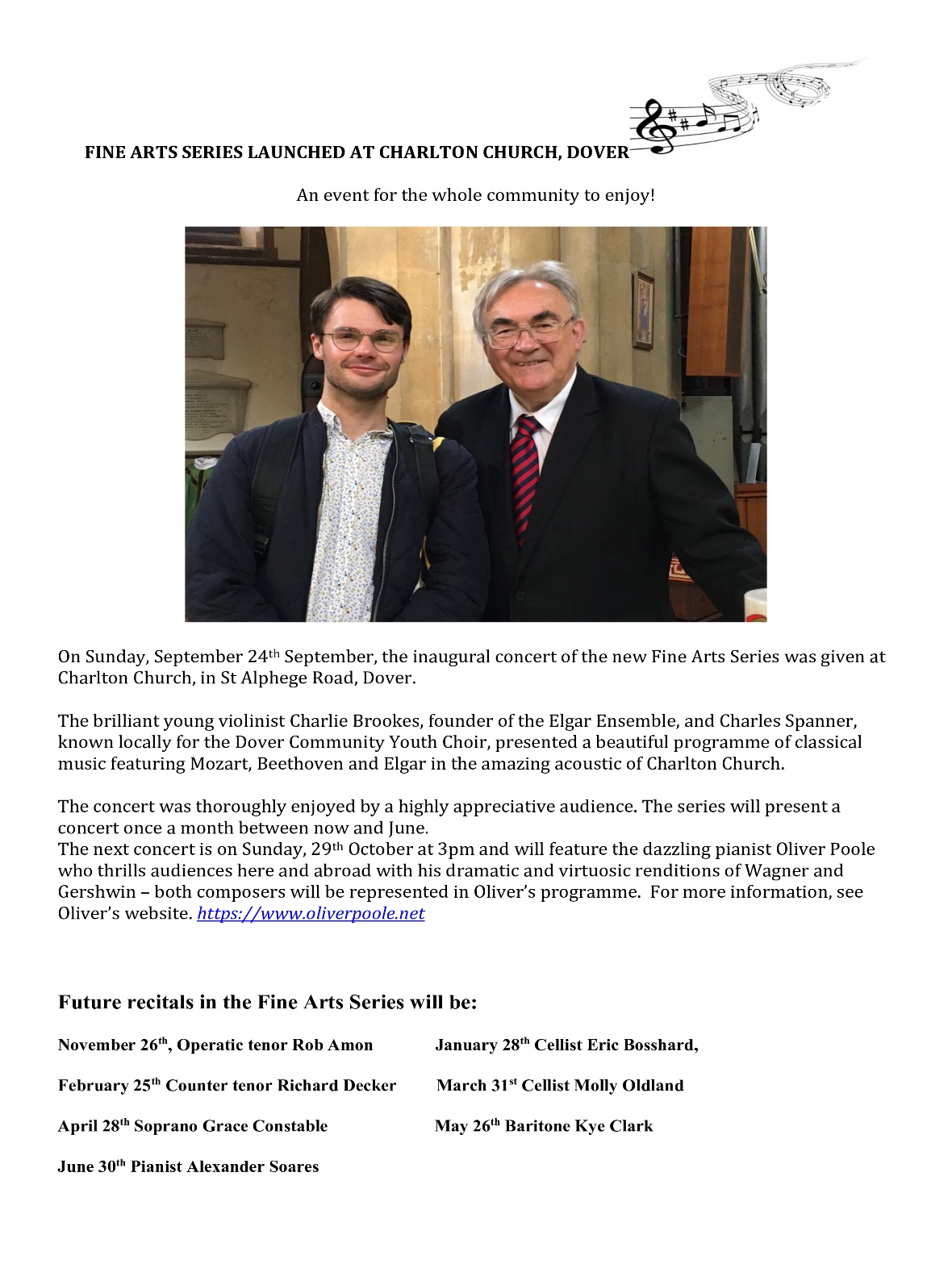 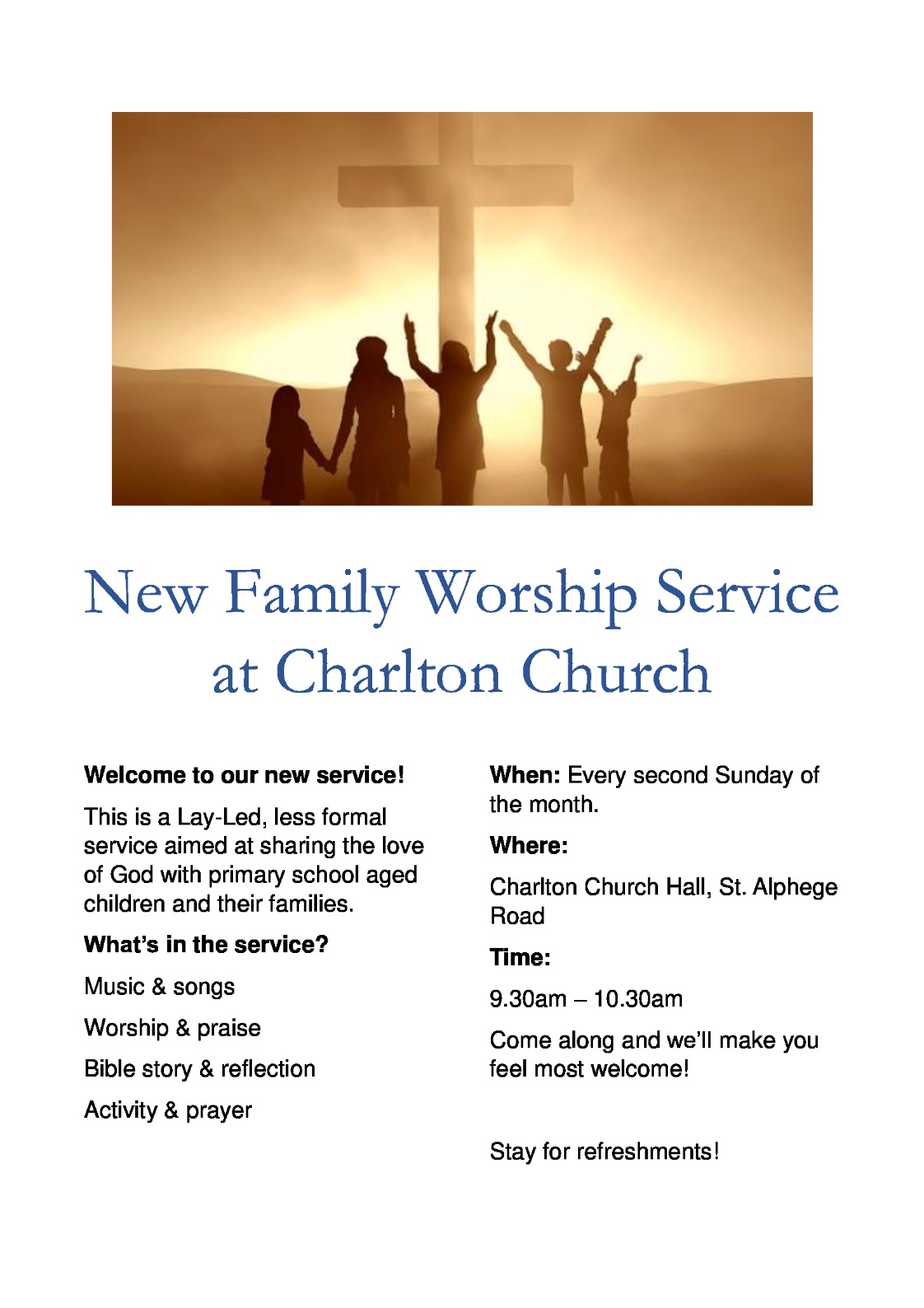 